Invitation for International Summit 2022 in nephrology and urologyInbox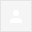 Dear Dr. Mithat Tabakovic,Greetings from nephrology 2022!We would like to solicit your gracious presence as a speaker for the upcoming   Clinical Nephrology conferences which are scheduled to be held during September 21-22, 2022. London, UK.For Conference highlights visit:  https://clinicalnephrology.pulsusconference.com/Regarding your eminence and contribution to "Specific meningoencephalitis in patients with transplanted kidney", we would like to invite you as a speaker to our conference.Please let me know whether you would be interested in speaking. Thank you for taking the time to read our invitation.Looking forward to your confirmation.Have a great day ahead!With Regards,Olivia Aaron
Clinical Nephrology 2022
Email: nephrology@pulsusforum.com
Phone: +44 203 769 1778Wed, Jun 29, 11:09 AM (22 hours ago)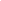 